Information for continuing education (CE) creditThe Emotionally Intelligent Leader: Practical tips for understanding and increasing this leadership behaviorActivity date: July 28, 2020Course directors: Donna McNutt & Cathy ShortVizient is committed to complying with the criteria set forth by the accrediting agencies in order to provide this quality course.  To receive credit for educational activities, you must successfully complete all course requirements.RequirementsAttend the course in its entiretyAfter the course, you will receive an email with instructions and an access code that you will need to obtain your CE creditComplete the process no later than September 10, 2020Upon successful completion of the course requirements, you will be able to print your CE certificate and/or statement of credit for pharmacy education.Learning objectivesDiscuss the key facets of Emotional Intelligence (EQ) and why it is so important in leadershipDescribe our emotional hijacking triggersDefine practical ways to increase our EQ leadership to engage our teams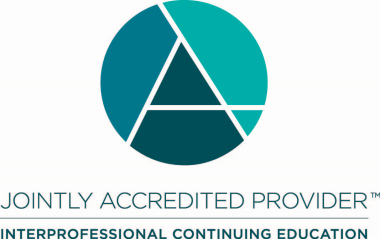 Joint Accreditation Statement:In support of improving patient care, Vizient, Inc. is jointly accredited by the Accreditation Council for Continuing Medical Education (ACCME), the Accreditation Council for Pharmacy Education (ACPE), and the American Nurses Credentialing Center (ANCC) to provide continuing education for the healthcare team.____________________________________________Designation Statement:NURSINGThis activity is designated for 1.00 contact hours.Vizient, Inc. is approved by the California Board of Registered Nursing, Provider Number CEP12580, for 1.20 contact hours.PHYSICIANVizient, Inc. designates this live activity for a maximum of 1.00 AMA PRA Category 1 Credit(s) ™.  Physicians should claim only the credit commensurate with the extent of their participation in the activity.HEALTHCARE EXECUTIVES By attending The Emotionally Intelligent Leader: Practical tips for understanding and increasing this leadership behavior offered by Vizient, Inc., participants may earn up to 1.0 ACHE Qualified Education Hours toward initial certification or recertification of the Fellow of the American College of Healthcare Executives (FACHE) designation.CEUVizient, Inc. will award CEUs to each participant who successfully completes this program. The CEU is a nationally recognized unit of measure for continuing education and training programs that meet certain criteria (1 contact hour = 0.1 CEU).CONFLICT OF INTEREST/CONTENT VALIDATION POLICY:As an accredited provider of continuing medical education/continuing education Vizient is dedicated to ensuring balance, independence, objectivity, and scientific rigor in all of its CME/CE activities. Vizient requires all potential faculty and program planners, in advance, to disclose financial relationships with relevant commercial interests. Vizient uses that information to determine whether prospective contributors have potential conflicts of interest. If significant relationships are disclosed, Vizient assesses how those potential conflicts of interest may affect CME/CE content. Vizient requires that all conflicts of interest be resolved prior to participation in the activity. Vizient is committed to resolving potential conflicts of interest, although if contributors have significant relationships that cannot be reconciled, Vizient reserves the right to prohibit participation.  Faculty presenters are also expected to disclose any discussion of (1) off-label or investigational uses of FDA approved commercial products or devices or (2) products or devices not yet approved in the United States. DISCLOSURE STATEMENTS:Current accrediting agency guidelines and Vizient policy state that participants in educational activities should be made aware of any affiliation or financial interest that may affect the presentation and if there will be any discussion of unapproved or investigative use of commercial products/devices. Each planning committee member, reviewer and presenter has completed a Disclosure of Relevant Financial Relationships form.Relevant financial relationships: Planning committee members and presenters have nothing to disclose Planning committee membersCathy Short, RT(R), MS, CLSSGB, CJCPDirector, Member ConnectionsVizientDonna McNutt, MS, BSN, RN (nurse planner)Director, Member ConnectionsVizientRobert Dean, DO, MBASenior Vice President, Performance ManagementVizientCourse reviewersDonna McNutt, MS, BSN, RN (nurse planner)Director, Member ConnectionsVizientRobert Dean, DO, MBASenior Vice President, Performance ManagementVizientPresentersRaellyn Kovich, MBAPresidentKovich Talent StrategiesCathy Short, RT(R), MS, CLSSGB, CJCP (facilitator)Director, Member ConnectionsVizientDonna McNutt, MS, BSN, RN (nurse planner & facilitator)Director, Member ConnectionsVizient